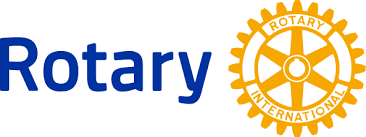 People of Action“TOGETHER WE… FIGHT CORONAVIRUS”Liquid Hand Sanitizer 70% v/v    Ethyl Alcohol/Water MixturePeople of Action“TOGETHER WE… FIGHT CORONAVIRUS”Liquid Hand Sanitizer 70% v/v    Ethyl Alcohol/Water MixturePeople of Action“TOGETHER WE… FIGHT CORONAVIRUS”Liquid Hand Sanitizer 70% v/v    Ethyl Alcohol/Water MixturePeople of Action“TOGETHER WE… FIGHT CORONAVIRUS”Liquid Hand Sanitizer 70% v/v    Ethyl Alcohol/Water MixturePeople of Action“TOGETHER WE… FIGHT CORONAVIRUS”Liquid Hand Sanitizer 70% v/v    Ethyl Alcohol/Water MixturePeople of Action“TOGETHER WE… FIGHT CORONAVIRUS”Liquid Hand Sanitizer 70% v/v    Ethyl Alcohol/Water MixturePeople of Action“TOGETHER WE… FIGHT CORONAVIRUS”Liquid Hand Sanitizer 70% v/v    Ethyl Alcohol/Water MixturePeople of Action“TOGETHER WE… FIGHT CORONAVIRUS”Liquid Hand Sanitizer 70% v/v    Ethyl Alcohol/Water MixturePeople of Action“TOGETHER WE… FIGHT CORONAVIRUS”Liquid Hand Sanitizer 70% v/v    Ethyl Alcohol/Water MixturePeople of Action“TOGETHER WE… FIGHT CORONAVIRUS”Liquid Hand Sanitizer 70% v/v    Ethyl Alcohol/Water Mixture